ROMÂNIA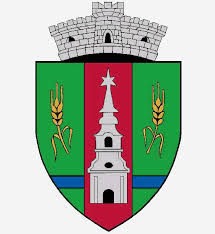 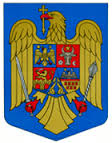 JUDEŢUL ARADCONSILIUL LOCAL ZERINDTel/Fax: 0257355566e-mail: primariazerind@yahoo.comwww.primariazerind.roH O T A R A R E A NR.27.din 27.02.2019.privind aprobarea Acordului de cooperare privind organizarea si exercitarea activitatii de audit public intern cu Asociatia Comunelor din Romania(ACOR)CONSILIUL  LOCAL  ZERIND,JUDEŢUL  ARAD intrunit in sedinta ordinara in data de  27.02.2018,Vazand:-Raportul comisiilor de specialitate al Consiliului local Zerind prin care se acorda aviz favorabil proiectului de hotarare;- prevederile art.11 alin.(4) si pe cele ale art. 36 alin.(1),alin.(2) lit.e. si alin.(7) lit.a. si lit.c.din Legea nr. 215/2001 a administraţiei publice locale, republicata cu modificarile si completarile ulterioare;-prevederile art.35(6) din Legea nr.273/2006 privind finantele publice locale,cu modificarile si completarile ulterioare;-prevederile Legii nr 672/2002 privind auditul public intern,cu modificarile si completarile ulterioare;-Numarul voturilor exprimate ale consilierilor 9 voturi ,,pentru,, astfel exprimat de catre cei  9 consilieri prezenti,din totalul de 9 consilieri locali in functie. H O T Ă R Ă Ş T E:Art. 1. - Se aprobă Acordului de cooperare privind organizarea si exercitarea activitatii de audit public intern cu Asociatia Comunelor din Romania(ACOR),conform anexei,care face parte integranta din prezenta hotarare.    Art. 2. -Prezenta hotărâre se comunică: Institutiei Prefectului Judetului AradAsociatia Comunelor din Romania                PREŞEDINTE                                                    Contrasemneaza,SECRETAR              GAL  LEVENTE                                               jr.BONDAR HENRIETTE KATALIN